بيان وفد جمهورية مصر العربيةفي جلسة المراجعة الدورية الشاملة لسنغافورةالأربعاء 12 مايو 2021*** السيد الرئيس،   	نرحب بوفد سنغافورة ونشكره على العرض الذي قدمه ونتمنى له كل التوفيق خلال عملية المراجعة.يثني وفد مصر على جهود الحكومة السنغافورية منذ المراجعة الماضية لتعزيز وحماية حقوق الإنسان في البلاد، خاصة في مجالات ضمان حرية الدين والتنوع الثقافي في المجتمع وتعزيز حقوق الشباب والمرأة والطفل والأشخاص ذوي الإعاقة.وفى إطار الحوار والتفاعل البناء نود أن نتقدم بالتوصيتين التاليتين إلى سنغافورة:مواصلة الجهود الوطنية لتحقيق أهداف التنمية المستدامة 2030.الاستمرار في توفير التدريب اللازم لمسئولي إنفاذ القانون حول حماية وتعزيز 
حقوق الإنسان.شكرًا السيد الرئيس ونتمنى لسنغافورة دوام الاستقرار والنجاح والازدهار.ــــــــــــالبعثة الدائمة لجمهورية مصر العربية لدى مكتب الأمم المتحدة ومنظمة التجارة العالمية والمنظمات الدولية الأخرى بجنيفــ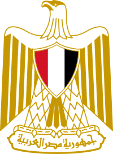 Permanent Mission of Egypt to the United Nations Office, World Trade Organization and other International Organizations in Genevaـــــــ